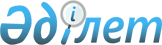 О внесении изменений и дополнений в некоторые решения Правительства Республики КазахстанПостановление Правительства Республики Казахстан от 30 декабря 2020 года № 935.
      Правительство Республики Казахстан ПОСТАНОВЛЯЕТ:
      1. Утвердить прилагаемые изменения и дополнения, которые вносятся в некоторые решения Правительства Республики Казахстан.
      2. Настоящее постановление вводится в действие со дня его подписания и подлежит официальному опубликованию. Изменения и дополнения, которые вносятся в некоторые решения Правительства Республики Казахстан
      1. В постановлении Правительства Республики Казахстан от 24 апреля 2008 года № 387 "О некоторых вопросах Министерства финансов Республики Казахстан" (САПП Республики Казахстан, 2008 г., № 22, ст. 205):
      В Положении о Министерстве финансов Республики Казахстан, утвержденном указанным постановлением:
      пункт 16 дополнить подпунктами 417-1) и 417-2) следующего содержания:
      "417-1) принятие решения по передаче материальных ценностей государственного резерва, подлежащих освежению, и разбронированных материальных ценностей при изменении номенклатуры на баланс других государственных органов на безвозмездной основе по согласованию с государственными органами-получателями и уполномоченным органом в области государственного материального резерва;
      417-2) согласование решения уполномоченного органа в области государственного материального резерва об утилизации материальных ценностей государственного резерва;".
      2. В постановлении Правительства Республики Казахстан от 31 июля 2014 года № 860 "Об утверждении Правил оперирования материальными ценностями государственного материального резерва" (САПП Республики Казахстан, 2014 г., № 48, ст. 492):
      Правила оперирования материальными ценностями государственного материального резерва, утвержденные указанным постановлением, изложить в новой редакции согласно приложению 1 к настоящим изменениям и дополнениям.
      3. В постановлении Правительства Республики Казахстан от 31 июля 2014 года № 865 "Об утверждении Правил возмещения затрат пунктам хранения материальных ценностей государственного материального резерва, а также возмещения затрат за материальные ценности государственного материального резерва, использованные для предупреждения и ликвидации чрезвычайных ситуаций и их последствий, оказания регулирующего воздействия на рынок, помощи беженцам и гуманитарной помощи" (САПП Республики Казахстан, 2014 г., № 48, ст. 497):
      в Правилах возмещения затрат пунктам хранения материальных ценностей государственного материального резерва, а также возмещения затрат за материальные ценности государственного материального резерва, использованные для предупреждения и ликвидации чрезвычайных ситуаций и их последствий, оказания регулирующего воздействия на рынок, помощи беженцам и гуманитарной помощи, утвержденных указанным постановлением:
      подпункт 2) пункта 2 изложить в следующей редакции:
      "2) ведомство уполномоченного органа (далее – ведомство) – структурное подразделение уполномоченного органа, осуществляющее реализационные функции в области государственного материального резерва;";
      пункт 4 изложить в следующей редакции:
      "4. Подведомственные организации и пункты хранения осуществляют хранение материальных ценностей государственного материального резерва на основании договора хранения материальных ценностей государственного материального резерва и оказания услуг, связанных с хранением (далее – договор хранения), заключенного с ведомством.".
      4. В постановлении Правительства Республики Казахстан от 4 марта 2015 года № 108 "Об утверждении Правил учета материальных ценностей государственного материального резерва" (САПП Республики Казахстан, 2015 г., № 12, ст. 60):
      в Правилах учета материальных ценностей государственного материального резерва, утвержденных указанным постановлением:
      пункт 2 дополнить подпунктом 1-1) следующего содержания:
      "1-1) утилизированные товары – товары, полученные после технологической переработки материальных ценностей государственного резерва;";
      подпункт 5-1) пункта 2 изложить в следующей редакции:
      "5-1) ведомство уполномоченного органа (далее – ведомство) – структурное подразделение уполномоченного органа, осуществляющее реализационные функции в области государственного материального резерва;";
      дополнить пунктом 5-1 следующего содержания:
      "5-1. Утилизированные товары отражаются в бухгалтерском учете ведомства по цене, указанной в отчете об оценке, предоставленного Поставщиком услуг утилизации материальных ценностей государственного резерва, а также осуществляется бухгалтерский учет при реализации утилизированных товаров в соответствии с Инструкцией по ведению бухгалтерского учета материальных ценностей государственного материального резерва, утвержденной приказом Министра национальной экономики Республики Казахстан от 3 сентября 2015 года № 630, по согласованию с уполномоченным органом по исполнению бюджета и представляется финансовая отчетность в уполномоченный орган по исполнению бюджета в соответствии с формами и Правилами составления и представления финансовой отчетности, утвержденными приказом Министра финансов Республики Казахстан от 1 августа 2017 года № 468.";
      пункт 9 изложить в следующей редакции:
      "9. Материальные ценности, за исключением перемещенных, при закладке в пункты хранения и подведомственную организацию ставятся на учет. При этом закладка осуществляется на основании акта закладки по форме согласно приложению 1 к настоящим Правилам и акта приема-передачи по форме согласно приложению 2 к настоящим Правилам.
      Акты составляются в день закладки, подписываются собственноручно или посредством электронной цифровой подписи согласно законодательству Республики Казахстан руководителем, главным бухгалтером, материально-ответственным лицом, работником мобилизационного подразделения (при наличии в организации мобилизационного подразделения) пункта хранения и подведомственной организации, скрепляются печатью (при наличии) и один экземпляр актов за 5 (пять) рабочих дней направляется в ведомство для постановки на учет материальных ценностей государственного резерва.
      К актам прилагаются документы, подтверждающие соответствие материальных ценностей требованиям законодательства Республики Казахстан в области технического регулирования (документы об оценке соответствия в формах регистрации (государственной регистрации), испытаний, подтверждения соответствия, экспертизы, подтверждающие качество и безопасность товара).";
      дополнить пунктом 9-1 следующего содержания:
      "9-1. Утилизированные товары при приеме в пункты хранения и подведомственную организацию для последующей реализации ставятся на учет ведомства на основании акта приема-передачи по форме согласно приложению 2 к настоящим Правилам.
      Акты составляются в день принятия утилизированных товаров в пункты хранения и подведомственную организацию, подписываются собственноручно или посредством электронной цифровой подписи согласно законодательству Республики Казахстан руководителем, главным бухгалтером, материально-ответственным лицом, работником мобилизационного подразделения (при наличии в организации мобилизационного подразделения) пункта хранения и подведомственной организации, скрепляются печатью (при наличии) и один экземпляр актов за 5 (пять) рабочих дней направляется в ведомство для постановки на учет утилизированных товаров.
      К актам прилагаются документы, подтверждающие соответствие утилизированных товаров требованиям законодательства Республики Казахстан (документы об оценке соответствия в формах регистрации (государственной регистрации), испытаний, подтверждения соответствия, экспертизы, подтверждающие качество и безопасность товара).";
      пункт 10 изложить в следующей редакции:
      "10. Ведомство рассматривает акты, предусмотренные пунктами 9 или 9-1 настоящих Правил, и за 5 (пять) рабочих дней со дня их получения осуществляет постановку материальных ценностей или утилизированных товаров на учет в государственный резерв либо возвращает акты на доработку.
      Акты возвращаются на доработку в случаях:
      1) несоответствия актов требованиям, указанным в пунктах 9 или 9-1 настоящих Правил, и приложениям 1 и 2 к настоящим Правилам;
      2) наличия подчистки либо приписки, зачеркнутых слов и иных, не оговоренных в них исправлений, документов, исполненных карандашом, а также документов с повреждениями, не позволяющими однозначно истолковать их содержание;
      3) несоответствия акта договору поставки (в случае наличия договора поставки).
      За 5 (пять) рабочих дней со дня возврата пункты хранения и подведомственная организация направляют в ведомство доработанные акты для постановки на учет материальных ценностей или утилизированных товаров государственного резерва.";
      пункт 13 изложить в следующей редакции:
      "13. Документы об оценке соответствия в формах регистрации (государственной регистрации), испытаний, подтверждения соответствия, экспертизы, подтверждающие качество и безопасность товара, представляемые при закладке поставщиками согласно заключенному договору на поставку товара, хранятся в технологическом отделе подведомственной организации или бухгалтерской службе пунктов хранения вместе с документами поставки".
      пункты 15 и 15-1 изложить в следующей редакции:
      "15. Выпущенные материальные ценности государственного резерва или реализованные утилизированные товары снимаются с учета на основании акта выпуска по форме согласно приложению 1 к настоящим Правилам и акта приема-передачи по форме согласно приложению 2 к настоящим Правилам.
      Акты составляются в день выпуска, подписываются собственноручно или посредством электронной цифровой подписи согласно законодательству Республики Казахстан руководителем, главным бухгалтером, материально-ответственным лицом, работником мобилизационного подразделения (при наличии в организации мобилизационного подразделения) пункта хранения и подведомственной организации, скрепляются гербовой печатью (при наличии) и один экземпляр актов за 5 (пять) рабочих дней направляется в ведомство для снятия с учета материальных ценностей или утилизированных товаров государственного резерва.
      15-1. Ведомство рассматривает акты, предусмотренные пунктом 15 настоящих Правил, и за 5 (пять) рабочих дней осуществляет снятие материальных ценностей или утилизированных товаров с учета либо возвращает акты на доработку.
      Акты возвращаются на доработку в случаях:
      1) несоответствия акта требованиям, указанным в пункте 15 настоящих Правил, и приложениям 1 и/или 2 к настоящим Правилам;
      2) наличия подчистки либо приписки, зачеркнутых слов и иных, не оговоренных в них исправлений, документов, исполненных карандашом, а также документов с повреждениями, не позволяющими однозначно истолковать их содержание;
      3) несоответствия акта наряду на выпуск материальных ценностей из государственного резерва.
      За 5 (пять) рабочих дней со дня возврата пункты хранения и подведомственная организация направляют в ведомство доработанные акты для снятия с учета материальных ценностей или утилизированных товаров государственного резерва.";
      пункт 18 изложить в следующей редакции:
      "18. Материальные ценности государственного резерва, подлежащие уничтожению или утилизации, снимаются с учета на основании акта на уничтожение или утилизации, составляемого в соответствии с Правилами списания, уничтожения, утилизации материальных ценностей государственного резерва и реализации утилизированных товаров, утвержденными Правительством Республики Казахстан от 31 июля 2014 года № 859.";
      пункты 20, 21 и 22 изложить в следующей реакции:
      "20. При передаче безвозмездно на баланс другим государственным органам на основании решения уполномоченного органа по управлению государственным имуществом подлежащие освежению и разбронированные материальные ценности государственного резерва при изменении номенклатуры снимаются с учета согласно акту на исполнение наряда, акту приема-передачи и акту закладки, выпуска.
      21. Материальные ценности государственного резерва, принятые на учет при закладке, принимаются на баланс ведомства.
      Утилизированные товары, принятые на учет, принимаются на баланс ведомства для последующей реализации.
      22. Материальные ценности государственного резерва и утилизированные товары, снятые с учета, снимаются с баланса ведомства в случаях:
      1) выпуска (разбронирования, освежения, заимствования, проведения экспертизы);
      2) списания недостач нефти и нефтепродуктов в пределах норм естественной убыли;
      3) списания дебиторской задолженности;
      4) утилизации или уничтожения;
      5) передачи на баланс другим государственным органам;
      6) проведения исследований (испытаний);
      7) реализации утилизированных товаров.";
      приложения 1, 2, 3, 6 и 8 к указанным Правилам изложить в новой редакции согласно приложениям 2, 3, 4, 5 и 6 к настоящим изменениям и дополнениям.
      5. В постановлении Правительства Республики Казахстан от 8 октября 2019 года № 743 "Об утверждении Правил оказания гуманитарной помощи" (САПП Республики Казахстан, 2019 г., № 42-43, ст. 367):
      в Правилах оказания гуманитарной помощи, утвержденных указанным постановлением: 
      подпункт 5) пункта 12 изложить в следующей редакции:
      "5) уполномоченный орган в области государственного материального резерва обеспечивает выпуск материальных ценностей из государственного материального резерва для оказания гуманитарной помощи.
      В случае отсутствия необходимых товаров в государственном материальном резерве оказание гуманитарной помощи обеспечивает уполномоченный государственный орган соответствующей отрасли.". Правила оперирования материальными ценностями государственного материального резерва Глава 1. Общие положения
      1. Настоящие Правила оперирования материальными ценностями государственного материального резерва (далее – Правила) разработаны в соответствии с законами Республики Казахстан от 8 февраля 2003 года "О чрезвычайном положении", от 11 апреля 2014 года "О гражданской защите" (далее – Закон "О гражданской защите") и от 18 марта 2019 года "Об оборонной промышленности и государственном оборонном заказе" и определяют порядок поставки, хранения и выпуска материальных ценностей государственного материального резерва.
      2. В настоящих Правилах используются следующие понятия:
      1) уполномоченный орган в сфере гражданской защиты – центральный исполнительный орган, осуществляющий руководство и межотраслевую координацию, разработку и реализацию государственной политики в сфере гражданской защиты в части предупреждения и ликвидации чрезвычайных ситуаций природного и техногенного характера, оказания экстренной медицинской и психологической помощи населению, обеспечения пожарной безопасности и организации гражданской обороны;
      2) разбронирование – выпуск материальных ценностей из государственного материального резерва при изменении номенклатуры, а также для утилизации или уничтожения, принятия мер по предупреждению и ликвидации чрезвычайных ситуаций и их последствий, оказания регулирующего воздействия на рынок, помощи беженцам и гуманитарной помощи;
      3) единый дистрибьютор – юридическое лицо, осуществляющее деятельность в рамках гарантированного объема бесплатной медицинской помощи и (или) в системе обязательного социального медицинского страхования в соответствии со статьей 247 Кодекса Республики Казахстан от 7 июля 2020 года "О здоровье народа и системе здравоохранения";
      4) уполномоченный орган в области здравоохранения – центральный исполнительный орган, осуществляющий руководство и межотраслевую координацию в области охраны здоровья граждан Республики Казахстан, медицинской и фармацевтической науки, медицинского и фармацевтического образования, санитарно-эпидемиологического благополучия населения, обращения лекарственных средств и медицинских изделий, качества оказания медицинских услуг (помощи);
      5) мобилизационный резерв – запас материальных ценностей по ограниченной номенклатуре, являющийся составной частью государственного материального резерва, необходимый для выполнения мобилизационного заказа при мобилизации, военном положении и в военное время, принятия мер по предупреждению и ликвидации чрезвычайных ситуаций природного, техногенного и социального характера и их последствий, оказания гуманитарной помощи в мирное время, а также материально-технические средства специальных формирований;
      6) план оперирования мобилизационного резерва – документ, регламентирующий поставку, хранение и выпуск материальных ценностей мобилизационного резерва, а также реализацию утилизированных товаров;
      7) государственный орган, выполняющий мобилизационное задание – центральный исполнительный орган, выполняющий мобилизационное задание или с которого снято мобилизационное задание;
      8) государственный оборонный заказ – правовой акт Правительства Республики Казахстан, утверждающий перечень (номенклатуру) товаров (продукции) военного назначения, товаров (продукции) двойного назначения (применения), работ военного назначения и услуг военного назначения, приобретаемых для нужд обороны, обеспечения безопасности и правопорядка в государстве, деятельности специальных государственных и правоохранительных органов Республики Казахстан, государственного материального резерва, мобилизации, космической деятельности, а также выполнения Республикой Казахстан международных договоров и обязательств;
      9) государственный материальный резерв – запас материальных ценностей, предназначенный для мобилизационных нужд, принятия мер по предупреждению и ликвидации чрезвычайных ситуаций природного, техногенного и социального характера и их последствий, оказания регулирующего воздействия на рынок, помощи беженцам и гуманитарной помощи;
      10) подведомственная организация системы государственного материального резерва (далее – подведомственная организация) – юридическое лицо, осуществляющее формирование и хранение материальных ценностей государственного материального резерва;
      11) уполномоченный орган в области государственного материального резерва (далее – уполномоченный орган) – центральный исполнительный орган, осуществляющий исполнительные и контрольные функции, а также руководство системой государственного материального резерва;
      12) заимствование материальных ценностей из государственного материального резерва – выпуск материальных ценностей из государственного материального резерва на определенных условиях с последующим возвратом в государственный материальный резерв в соответствии с номенклатурой и объемами хранения;
      13) освежение государственного материального резерва – выпуск материальных ценностей из государственного материального резерва до истечения установленных сроков их хранения при одновременной или с разрывом во времени закладке материальных ценностей в соответствии с номенклатурой и объемами хранения;
      14) пункты хранения материальных ценностей государственного материального резерва (далее – пункты хранения) – юридические лица, осуществляющие на договорной основе хранение материальных ценностей государственного материального резерва и оказание услуг, связанных с хранением;
      15) номенклатура и объемы хранения материальных ценностей государственного материального резерва (далее – номенклатура) – перечень и объемы материальных ценностей государственного материального резерва, необходимые для выполнения поставленных задач перед уполномоченным органом;
      16) план оперирования государственного резерва – документ, регламентирующий поставку, хранение и выпуск материальных ценностей государственного резерва, а также реализацию утилизированных товаров;
      17) оперирование – поставка, хранение и выпуск материальных ценностей государственного материального резерва;
      18) комиссия по предупреждению и ликвидации чрезвычайных ситуаций – консультативно-совещательный орган, созданный на республиканском и территориальном уровнях государственной системы гражданской защиты в целях выработки предложений по формированию и проведению единой государственной политики в сфере гражданской защиты;
      19) ведомство уполномоченного органа (далее – ведомство) – структурное подразделение уполномоченного органа, осуществляющее реализационные функции в области государственного материального резерва.
      3. Пункты хранения, имеющие мобилизационные заказы, и организации, с которых сняты мобилизационные заказы, ежегодно составляют сведения по материальным ценностям мобилизационного резерва, подлежащим накоплению и освежению, в 3 (три) экземплярах (далее – сведения) согласно приложению 1 к настоящим Правилам, из них один экземпляр остается в пункте хранения, второй экземпляр представляется в государственный орган, выполняющий мобилизационное задание, третий экземпляр – в ведомство не позднее 10 января.
      На основании представленных сведений ведомство ежегодно не позднее 15 февраля утверждает план оперирования мобилизационного резерва по форме согласно приложению 2 к настоящим Правилам.
      Подведомственная организация и пункты хранения ежемесячно представляют отчеты о наличии и движении материальных ценностей государственного резерва согласно порядку подготовки и представления отчетов о наличии и движении материальных ценностей государственного материального резерва, утвержденному Правительством Республики Казахстан.
      На основании представленных отчетов о наличии и движении материальных ценностей государственного резерва ведомство ежегодно не позднее 30 января утверждает план оперирования государственного резерва по форме согласно приложению 3 к настоящим Правилам.
      4. В случаях поставки, хранения и выпуска материальных ценностей государственного материального резерва в планы оперирования, предусмотренные пунктом 3 настоящих Правил, вносятся соответствующие изменения и (или) дополнения. Глава 2. Поставка материальных ценностей государственного материального резерва Параграф 1. Поставка материальных ценностей государственного материального резерва, за исключением лекарственных средств и медицинских изделий мобилизационного резерва
      5. Поставка материальных ценностей государственного материального резерва, входящих в состав государственного оборонного заказа, осуществляется в порядке, установленном законодательством Республики Казахстан об оборонной промышленности и государственном оборонном заказе.
      Заказы на поставку материальных ценностей в государственный материальный резерв, не вошедших в состав государственного оборонного заказа, размещаются среди поставщиков за счет бюджетных средств в порядке, определенном законодательством Республики Казахстан о государственных закупках. 
      6. Заказчиком на поставку материальных ценностей в государственный материальный резерв выступает уполномоченный орган. 
      7. Поставка материальных ценностей в государственный материальный резерв осуществляется в соответствии с номенклатурой материальных ценностей государственного материального резерва. 
      8. Пункты хранения, имеющие мобилизационные заказы, ежегодно в срок до 10 января представляют на согласование в ведомство:
      1) сведения о месте поставки товаров (при необходимости станцию привязки);
      2) техническую спецификацию с указанием национальных стандартов Республики Казахстан, в случае их отсутствия – межгосударственных стандартов на закупаемые товары. При отсутствии национальных и межгосударственных стандартов указываются требуемые функциональные, технические, качественные и эксплуатационные характеристики закупаемых товаров, при необходимости с указанием нормативно-технической документации, а также сопутствующих услуг, необходимых при поставке товаров (монтаж, накладка, обучение, проверки и испытания товаров, где они должны проводиться), год выпуска товара, срок гарантии.
      9. Условия отгрузки и доставки материальных ценностей государственного материального резерва оговариваются в договорах поставки с учетом требований ИНКОТЕРМС.
      10. Каждая поставка (отгрузка) материальных ценностей в (из) государственный (ого) материальный (ого) резерв (а) подтверждается договором и приемным актом, подписанными уполномоченными лицами и скрепленными печатью (при наличии) подведомственной организации или пункта хранения.
      11. Материальные ценности, поставляемые в государственный материальный резерв, должны соответствовать требованиям законодательства Республики Казахстан в области технического регулирования, сопровождаемые документами об оценке соответствия в формах регистрации (государственной регистрации), испытаний, подтверждения соответствия, экспертизы, подтверждающими качество и безопасность товара, а также быть подготовлены к длительному хранению.
      12. Уполномоченный орган организует проведение исследований (испытаний) материальных ценностей, поставляемых и находящихся на хранении в государственном материальном резерве.
      13. Исследования (испытания) пищевой продукции, поставляемой или находящейся на хранении в государственном материальном резерве, на соответствие требованиям законодательства Республики Казахстан проводится государственными организациями, осуществляющими деятельность в сфере санитарно-эпидемиологического благополучия населения. 
      Исследования (испытания) иных товаров, поставляемых или находящихся на хранении в государственном материальном резерве, на соответствие требованиям законодательства Республики Казахстан, предусмотренным номенклатурой государственного материального резерва, проводятся аккредитованными испытательными лабораториями.
      14. При поставке пищевой продукции в государственный материальный резерв до подписания актов приема-передачи проводятся исследования (испытания) на соответствие требованиям законодательства Республики Казахстан.
      При поставке иных товаров в государственный материальный резерв исследования (испытания) на соответствие требованиям законодательства Республики Казахстан проводятся до подписания актов приема-передачи в случае выявления дефектов при визуальном осмотре.
      15. В процессе хранения материальных ценностей государственного материального резерва исследования (испытания) проводятся в случаях:
      1) выявления нарушений условий хранения материальных ценностей в период хранения и/или проведения инвентаризации ведомством; 
      2) повреждения тары, упаковки или наступления иных обстоятельств, которые могут повлечь за собой порчу хранимых материальных ценностей;
      3) истечения срока годности или срока хранения материальных ценностей.
      16. Процедуры исследований (испытаний) товаров/материальных ценностей проводятся за счет бюджетных средств.  Параграф 2. Поставка лекарственных средств и медицинских изделий мобилизационного резерва
      17. Поставка лекарственных средств и медицинских изделий мобилизационного резерва осуществляется за счет бюджетных средств в соответствии с законодательством Республики Казахстан.
      18. Заказчиком на приобретение услуг по поставке лекарственных средств и медицинских изделий мобилизационного резерва выступает уполномоченный орган в области здравоохранения. 
      19. Поставка лекарственных средств и медицинских изделий мобилизационного резерва осуществляется единым дистрибьютором.
      20. Поставка лекарственных средств и медицинских изделий мобилизационного резерва осуществляется в соответствии с номенклатурой материальных ценностей государственного материального резерва.
      21. Каждая поставка лекарственных средств и медицинских изделий мобилизационного резерва единому дистрибьютору подтверждается договором и приемным актом, подписанными уполномоченными лицами, и скрепленными печатью (при наличии).
      22. Поставляемые лекарственные средства и медицинские изделия мобилизационного резерва должны соответствовать требованиям законодательства Республики Казахстан в области здравоохранения, быть подготовлены к длительному хранению, а их качественное состояние – подтверждено сертификатами на продукцию или другими соответствующими документами, подтверждающими качество товара. Глава 3. Хранение материальных ценностей государственного материального резерва Параграф 1. Хранение материальных ценностей государственного материального резерва, за исключением лекарственных средств и медицинских изделий мобилизационного резерва
      23. Материальные ценности государственного материального резерва хранятся в подведомственных организациях, пунктах хранения и организациях, которым установлены мобилизационные заказы на договорной основе.
      24. Подведомственные организации, пункты хранения и организации, которым установлены мобилизационные заказы, несут ответственность за качественную и количественную сохранность переданных на хранение материальных ценностей государственного материального резерва.
      Организация, с которой снят установленный мобилизационный заказ, несет ответственность за качественную и количественную сохранность переданных на хранение материальных ценностей государственного материального резерва до полного их выпуска в установленном законодательством порядке.
      25. Технические требования по содержанию и условия хранения материальных ценностей государственного материального резерва определяются нормативами хранения материальных ценностей государственного материального резерва, за исключением лекарственных средств и медицинских изделий мобилизационного резерва, утверждаемых уполномоченным органом.
      26. Для включения в перечень пунктов хранения юридические лица должны соответствовать следующим критериям:
      1) не состоять в Едином реестре должников;
      2) не состоять в реестре недобросовестных участников государственных закупок;
      3) не подлежать процедуре банкротства либо ликвидации;
      4) не иметь налоговой задолженности;
      5) иметь государственную регистрацию в органах юстиции или Государственной корпорации "Правительство для граждан";
      6) не иметь обременений на недвижимое имущество;
      7) не иметь прямого и косвенного иностранного участия в деятельности юридического лица;
      8) иметь в обороте одного из вида товара, предусмотренного в Номенклатуре;
      9) иметь необходимые объекты (склады, резервуары, ангары, навесы) для размещения материальных ценностей в необходимых для хранения объемах;
      10) иметь объекты для хранения материальных ценностей, соответствующие требованиям промышленной, пожарной и экологической безопасности, а также санитарно-техническим условиям (вентиляционная система, датчики температуры и влажности) согласно действующим законодательствам Республики Казахстан;
      11) иметь функционирующие системы безопасности (охрана, контрольно-пропускной пункт, тревожная сигнализация, видеонаблюдение) и подъездные транспортные пути (автомобильный, железнодорожный);
      12) иметь на объектах для хранения горюче-смазочных материалов сопутствующего технического оборудования (сливо-наливные эстакады, насосная станция с необходимой производительностью, фильтра тонкой и грубой очистки), готового к эксплуатации.
      27. Ведомство на своем интернет-ресурсе размещает объявление о проведении отбора юридических лиц для включения в перечень пунктов хранения.
      После размещения на интернет-ресурсе объявления о проведении отбора юридических лиц для включения в перечень пунктов хранения юридические лица в срок не более 15 (пятнадцать) календарных дней представляют сведения, подтверждающие соответствие юридического лица критериям, указанным в пункте 26 настоящих Правил.
      Документы, предусмотренные настоящим пунктом, направляются в ведомство в бумажном виде или на электронный адрес ведомства, указанный в объявлении о проведении отбора юридических лиц для включения в перечень пунктов хранения.
      28. В целях отбора юридических лиц для включения в перечень пунктов хранения приказом руководителя ведомства создается комиссия.
      В состав комиссии включаются:
      1) руководитель ведомства или лицо его замещающее (председатель комиссии);
      2) заместитель руководителя ведомства или лицо его замещающее;
      3) руководитель подведомственной организации или его заместитель;
      4) руководители или работники структурных подразделений ведомства и подведомственной организации.
      29. Комиссия осуществляет осмотр с применением фотофиксации складских помещений или резервуаров юридических лиц на соответствие критериям, установленным в пункте 26 настоящих Правил, и рассматривает документы, предусмотренные пунктом 27 настоящих Правил.
      По итогам осмотра составляется протокол по форме согласно приложению 4 к настоящим Правилам.
      На основании протокола ведомства уполномоченный орган по согласованию с Министерством обороны Республики Казахстан утверждает перечень пунктов хранения материальных ценностей государственного материального резерва.
      30. После включения юридических лиц в перечень пунктов хранения при заключении договора по хранению и освежению материальных ценностей государственного материального резерва и оказанию услуг, связанных с хранением (далее – договор хранения и освежения), пункт хранения предоставляет банковскую гарантию или страховой полис.
      31. Юридическое лицо подлежит исключению из перечня пунктов хранения в случаях:
      1) несоответствия критериям, установленным в пункте 26 настоящих Правил;
      2) непредставления банковской гарантии или страхового полиса согласно пункту 30 настоящих Правил;
      3) принятия решения о ликвидации юридического лица;
      4) изменения номенклатуры и объемов хранения материальных ценностей государственного материального резерва;
      5) невыполнения или ненадлежащего выполнения принятых обязательств.
      Пункты хранения материальных ценностей государственного резерва и организации, которым установлены мобилизационные заказы, в случаях изменения их профиля, реорганизации, приватизации либо ликвидации в течение 5 (пять) рабочих дней после принятия решения о проведении указанных процедур уведомляют уполномоченный орган в области государственного материального резерва и соответствующие центральные исполнительные органы.
      32. Сумма расходов на хранение материальных ценностей рассчитывается на основании представляемых ежегодно пунктами хранения расчетов затрат по хранению материальных ценностей государственного материального резерва по форме согласно приложению 5 к настоящим Правилам с учетом фактического объема материальных ценностей государственного материального резерва, находящихся на хранении, и с приложением подтверждающих затраты документов.
      Расчет затрат представляется вместе с отчетом согласно порядку подготовки и представления отчетов о наличии и движении материальных ценностей государственного материального резерва, утвержденному Правительством Республики Казахстан, ежегодно в срок не позднее 10 января.
      33. Хранение материальных ценностей государственного материального резерва осуществляется в пределах средств, выделенных из республиканского бюджета. Параграф 2. Хранение лекарственных средств и медицинских изделий мобилизационного резерва
      34. Заказчиком услуг по хранению лекарственных средств и медицинских изделий мобилизационного резерва выступает уполномоченный орган в области здравоохранения.
      35. Лекарственные средства и медицинские изделия мобилизационного резерва хранятся на складах единого дистрибьютора.
      36. Лекарственные средства и медицинские изделия хранятся и транспортируются в условиях, обеспечивающих сохранение их безопасности, качества и эффективности, в соответствии с порядком хранения и транспортировки лекарственных средств и медицинских изделий, утвержденным уполномоченным органом в области здравоохранения.
      37. Во время хранения лекарственные средства и медицинские изделия мобилизационного резерва ежегодно подвергаются проверкам на предмет качества, количества, соответствия установленным объемам хранения, соблюдения правил хранения и учета, своевременности освежения, обеспечения сохранности, достоверности отчетности.
      Проверка мобилизационного резерва осуществляется комиссией уполномоченного органа в области здравоохранения, состав и порядок работы которой определяется уполномоченным органом в области здравоохранения. 
      Результаты проверок обобщаются не реже одного раза в год и представляются единому дистрибьютору. Глава 4. Выпуск материальных ценностей из государственного материального резерва
      38. Выпуск материальных ценностей государственного материального резерва осуществляется:
      1) в связи с их освежением;
      2) в порядке заимствования;
      3) в порядке разбронирования.
      39. Выдача материальных ценностей при выпуске из подведомственной организации или пункта хранения материальных ценностей государственного материального резерва осуществляется на основании наряда.
      Форма и порядок выдачи наряда на выпуск материальных ценностей или реализацию утилизированных товаров из государственного материального резерва утверждается уполномоченным органом. Параграф 1. Выпуск материальных ценностей из государственного материального резерва в порядке освежения, за исключением лекарственных средств и изделий медицинского назначения мобилизационного резерва
      40. Выпуск материальных ценностей из государственного материального резерва в порядке освежения производится до истечения сроков хранения материальных ценностей при одновременной или с разрывом во времени закладке материальных ценностей в соответствии с номенклатурой и объемами хранения.
      41. Материальные ценности выставляются для реализации на аукцион согласно порядку выпуска материальных ценностей из государственного материального резерва в порядке освежения и разбронирования, утвержденному Правительством Республики Казахстан, в срок:
      1) при основном сроке хранения до 12 (двенадцать) месяцев – не менее 6 (шесть) месяцев до истечения срока хранения;
      2) при основном сроке хранения от 12 (двенадцать) до 18 (восемнадцать) месяцев – не менее 8 (восемь) месяцев до истечения срока хранения;
      3) при основном сроке хранения от 18 (восемнадцать) до 2 (два) лет – не менее 12 (двенадцать) месяцев до истечения срока хранения;
      4) при основном сроке хранения от 2 (два) до 3 (три) лет – не менее 18 (восемнадцать) месяцев до истечения срока хранения;
      5) при основном сроке хранения более 3 (три) лет – не менее 24 (двадцать четыре) месяцев до истечения срока хранения.
      42. Уполномоченный орган в соответствии с Планом оперирования принимает решение о выпуске материальных ценностей системы государственного материального резерва в порядке освежения.
      43. Пункты хранения осуществляют освежение материальных ценностей государственного материального резерва на договорной основе с последующей закладкой в государственный материальный резерв материальных ценностей в соответствии с номенклатурой и объемами хранения материальных ценностей государственного материального резерва.
      График освежения определяется договором хранения и освежения.
      44. Общий объем материальных ценностей, выпускаемых пунктом хранения в целях освежения, не должен превышать пятидесяти процентов от фактического наличия переданных на хранение материальных ценностей.
      Поставляемые в рамках освежения материальные ценности должны соответствовать требованиям договора хранения и освежения и пункта 11 настоящих Правил.
      При этом на поставляемые материальные ценности, в том числе при освежении проводятся исследования (испытания) на соответствие требованиям законодательства Республики Казахстан.
      45. Материальные ценности при освежении пунктом хранения закладываются согласно объему ранее выпущенных материальных ценностей.
      46. Пункты хранения и организации, которым установлены мобилизационные заказы, являющиеся исполнителями государственного оборонного заказа, используют в целях освежения материальные ценности государственного материального резерва для выполнения государственного оборонного заказа.
      При этом общий объем использованных материальных ценностей государственного материального резерва не должен превышать тридцать процентов от фактического наличия переданных на хранение материальных ценностей.
      Последующая закладка материальных ценностей в государственный материальный резерв осуществляется пунктами хранения и организациями, которым установлены мобилизационные заказы, в соответствии с номенклатурой и объемами хранения материальных ценностей государственного материального резерва и требованиями, предусмотренными пунктом 11 настоящих Правил, в течение 12 (двенадцать) месяцев со дня использования материальных ценностей для выполнения государственного оборонного заказа.
      47. Для использования материальных ценностей государственного материального резерва для выполнения государственного оборонного заказа пункт хранения или организация, которой установлен мобилизационный заказ, представляет в ведомство заявку, которая содержит сведения о наименовании, количестве, единице измерения, сумме материальных ценностей, предлагаемых к выпуску, предполагаемом сроке последующей закладки.
      К заявке прилагается копия договора на выполнение государственного оборонного заказа.
      48. Ведомство рассматривает заявку за 5 (пять) рабочих дней со дня ее поступления и согласовывает выпуск материальных ценностей государственного материального резерва для выполнения государственного оборонного заказа либо отказывает в согласовании.
      В случае отказа в согласовании выпуск материальных ценностей государственного материального резерва для выполнения государственного оборонного заказа не допускается.
      В выпуске материальных ценностей государственного материального резерва для выполнения государственного оборонного заказа отказывается в случаях:
      1) предоставления не в полном объеме сведений и копий документов, указанных в пункте 47 настоящих Правил;
      2) несоответствия заявки требованиям, указанным в пункте 46 настоящих Правил;
      3) наличия подчистки либо приписки, зачеркнутых слов и иных, не оговоренных в них исправлений, документов, исполненных карандашом, а также документов с повреждениями, не позволяющими однозначно истолковать их содержание;
      4) необходимости использования материальных ценностей в соответствии с Законом "О гражданской защите".
      В случае согласования заявки ведомство осуществляет выпуск материальных ценностей из государственного материального резерва для выполнения государственного оборонного заказа путем заключения договора с пунктом хранения или организацией, которой установлен мобилизационный заказ. Параграф 2. Выпуск в порядке освежения лекарственных средств и медицинских изделий мобилизационного резерва
      49. Выпуск в порядке освежения производится до истечения сроков хранения лекарственных средств и медицинских изделий мобилизационного резерва в соответствии с номенклатурой и объемами хранения, и осуществляется единым дистрибьютором.
      50. Выпуск лекарственных средств и медицинских изделий мобилизационного резерва в порядке освежения производится по мере истечения сроков годности лекарственных средств и медицинских изделий с учетом возможности их использования в рамках гарантированного объема бесплатной медицинской помощи и (или) в системе обязательного социального медицинского страхования, при наличии к моменту изъятия из мобилизационного резерва и передаче в потребление следующего остаточного срока годности лекарственных средств и медицинских изделий:
      1) при основном сроке годности менее 2 (два) лет – не менее 15 %;
      2) при основном сроке годности 2 (два) года и более – не менее 6 (шесть) месяцев до истечения срока годности.
      51. При освежении запасы лекарственных средств и медицинских изделий не изымаются без одновременного вложения аналогичных лекарственных средств и медицинских изделий с большим запасом основного срока годности.  Параграф 3. Выпуск материальных ценностей из государственного материального резерва в порядке заимствования
      52. Выпуск материальных ценностей государственного материального резерва в порядке заимствования осуществляется по решению Правительства Республики Казахстан.
      53. При выпуске материальных ценностей из государственного материального резерва в порядке заимствования обязательным условием является предоставление гарантий банков второго уровня в порядке, определяемом уполномоченным органом по регулированию, контролю и надзору финансового рынка и финансовых организаций.
      54. Материальные ценности государственного материального резерва не могут быть выпущены в порядке заимствования в случаях, если получатель материальных ценностей:
      1) имеет задолженность перед государственным бюджетом;
      2) не возвратил материальные ценности государственного материального резерва, полученные им ранее;
      3) находится на стадии банкротства.
      55. При выпуске материальных ценностей из государственного материального резерва в порядке заимствования ведомство заключает соответствующий договор (контракт) с получателем.
      56. При выпуске материальных ценностей из государственного материального резерва в порядке заимствования получатель в целях обеспечения исполнения договора заимствования оплачивает 3 (три) процента от общей суммы цены закладки.
      Обеспечение исполнения договора заимствования возвращается получателю после полного и надлежащего исполнения договора заимствования.
      57. Условия последующего возврата заимствованных материальных ценностей в государственный материальный резерв в соответствии с номенклатурой и объемами хранения определяются договором заимствования. Параграф 4. Выпуск материальных ценностей из государственного материального резерва в порядке разбронирования
      58. Выпуск материальных ценностей государственного материального резерва в порядке разбронирования по решению Правительства Республики Казахстан осуществляется при:
      1) оказании гуманитарной помощи; 
      2) оказании помощи беженцам;
      3) оказании регулирующего воздействия на рынок;
      4) уничтожении материальных ценностей.
      59. В целях оказания гуманитарной помощи соответствующий центральный государственный орган на основании рекомендации Комиссии по вопросам международной гуманитарной помощи разрабатывает проект решения Правительства Республики Казахстан на оказание гуманитарной помощи Республикой Казахстан и вносит его в Правительство Республики Казахстан.
      60. В случае необходимости оказания помощи беженцам уполномоченный орган в сфере гражданской защиты совместно с государственными органами Республики Казахстан, осуществляющими регулирование в сфере отношений по вопросам беженцев, в пределах компетенции, установленной законодательством, представляет в Правительство Республики Казахстан проект решения Правительства Республики Казахстан о выпуске материальных ценностей из государственного материального резерва для оказания помощи беженцам.
      61. Выпуск материальных ценностей из государственного материального резерва для оказания регулирующего воздействия на рынок производится на основании решения Правительства Республики Казахстан.
      62. Уполномоченный орган в области регулирования торговой деятельности проводит мониторинг цен на социально значимые продовольственные товары.
      Уполномоченный орган в области развития агропромышленного комплекса проводит мониторинг цен на продовольственные товары, в том числе социально значимые продовольственные товары.
      В случае достижения уровня цен, при котором целесообразно оказание регулирующего воздействия на рынок, указанные государственные органы по согласованию с уполномоченным органом вносят предложение в Правительство Республики Казахстан о необходимости выпуска материальных ценностей из государственного материального резерва для оказания регулирующего воздействия на рынок с указанием субъектов торговой деятельности – получателей, объема, цены и размера торговой надбавки выпускаемых материальных ценностей.
      63. Отбор субъектов торговой деятельности, предусмотренный пунктом 62 настоящих Правил, осуществляется в соответствии с критериями, определенными пунктом 2 статьи 96 Закона "О гражданской защите".
      64. Уполномоченный орган осуществляет выпуск материальных ценностей из государственного материального резерва на основании решения Правительства Республики Казахстан путем заключения договоров с субъектами торговой деятельности. Деньги, полученные от выпуска материальных ценностей из государственного материального резерва для оказания регулирующего воздействия на рынок, перечисляются в доход бюджета.
      Реализация материальных ценностей, выпущенных из государственного материального резерва для оказания регулирующего воздействия на рынок, осуществляется субъектами торговой деятельности путем розничной торговли.
      65. Утилизация и уничтожение материальных ценностей государственного материального резерва осуществляются согласно порядку списания, уничтожения, утилизации материальных ценностей государственного резерва и реализации утилизированных товаров, утвержденному Правительством Республики Казахстан. 
      66. Выпуск материальных ценностей государственного материального резерва в порядке разбронирования при изменении номенклатуры государственного материального резерва осуществляется уполномоченным органом на основании решений Правительства Республики Казахстан о разбронировании материальных ценностей, за исключением лекарственных средств и медицинских изделий мобилизационного резерва.
      Выпуск лекарственных средств и медицинских изделий мобилизационного резерва в порядке разбронирования при изменении номенклатуры мобилизационного резерва осуществляется единым дистрибьютором на основании решений Правительства Республики Казахстан.
      67. Сведения о выпускаемых в порядке разбронирования материальных ценностях государственного материального резерва при изменении номенклатуры государственного материального резерва, утилизации и уничтожения материальных ценностей подлежат рассекречиванию в соответствии с законодательством Республики Казахстан о государственных секретах.
      68. Выпуск материальных ценностей государственного материального резерва в порядке разбронирования при принятии мер по предупреждению и ликвидации чрезвычайных ситуаций природного и техногенного характера и их последствий осуществляется по решению уполномоченного органа в сфере гражданской защиты.
      69. При необходимости выпуска материальных ценностей государственного материального резерва для принятия мер по предупреждению и ликвидации чрезвычайных ситуаций природного и техногенного характера и их последствий наименование, количество материальных ценностей определяются территориальной комиссией по предупреждению и ликвидации чрезвычайных ситуаций.
      70. На основании решения территориальной комиссии по предупреждению и ликвидации чрезвычайных ситуаций местный исполнительный орган направляет в срок не более 1 (один) календарного дня в уполномоченный орган в сфере гражданской защиты ходатайство о выпуске материальных ценностей государственного материального резерва для принятия мер по предупреждению или ликвидации чрезвычайных ситуаций природного и техногенного характера и их последствий.
      В ходатайстве о выпуске материальных ценностей государственного материального резерва для принятия мер по предупреждению чрезвычайных ситуаций природного и техногенного характера указываются:
      1) сведения о возможной зоне чрезвычайной ситуации;
      2) численность населения, подпадающая в зону возможной чрезвычайной ситуации;
      3) прогнозируемое количество жилых домов, объектов жизнеобеспечения, транспортной инфраструктуры, которые могут быть повреждены/разрушены;
      4) наименование и количество материальных ценностей, подлежащих выпуску из государственного материального резерва.
      В ходатайстве о выпуске материальных ценностей государственного материального резерва для принятия мер по ликвидации чрезвычайных ситуаций природного и техногенного характера и их последствий указываются:
      1) сведения о зоне чрезвычайной ситуации;
      2) количество погибших и пострадавших людей;
      3) количество поврежденных/разрушенных жилых домов, объектов жизнеобеспечения, транспортной инфраструктуры;
      4) наименование и количество материальных ценностей, подлежащих выпуску из государственного материального резерва.
      К ходатайству о выпуске материальных ценностей государственного материального резерва для принятия мер по предупреждению или ликвидации чрезвычайных ситуаций природного и техногенного характера и их последствий прилагаются соответствующие копии решений территориальных комиссий по предупреждению и ликвидации чрезвычайных ситуаций.
      71. Уполномоченный орган в сфере гражданской защиты рассматривает ходатайство о выпуске материальных ценностей государственного материального резерва для принятия мер по предупреждению или ликвидации чрезвычайных ситуаций природного и техногенного характера и их последствий в срок не более 1 (один) календарного дня со дня поступления.
      72. При отрицательном заключении на ходатайство о выпуске материальных ценностей государственного материального резерва для принятия мер по предупреждению или ликвидации чрезвычайных ситуаций природного и техногенного характера и их последствий уполномоченный орган в сфере гражданской защиты направляет соответствующее письмо в обратившийся местный исполнительный орган.
      73. При положительном заключении на ходатайство о выпуске материальных ценностей государственного материального резерва для принятия мер по предупреждению или ликвидации чрезвычайных ситуаций природного и техногенного характера и их последствий уполномоченный орган в сфере гражданской защиты в срок не более 1 (один) календарного дня утверждает и направляет в ведомство решение о выпуске материальных ценностей государственного материального резерва в порядке разбронирования для принятия мер по предупреждению и ликвидации чрезвычайных ситуаций природного и техногенного характера и их последствий для выпуска материальных ценностей государственного материального резерва в установленном законодательством порядке.
      В решении о выпуске материальных ценностей государственного материального резерва в порядке разбронирования для принятия мер по предупреждению и ликвидации чрезвычайных ситуаций природного и техногенного характера и их последствий указываются наименование, количество, единица измерения выпускаемых материальных ценностей, получатель материальных ценностей и прилагается копия соответствующего решения об объявлении чрезвычайной ситуации природного и техногенного характера.
      74. Выпуск материальных ценностей из государственного материального резерва в порядке разбронирования для принятия мер по предупреждению и ликвидации чрезвычайной ситуации социального характера и ее последствий осуществляется по решению государственного органа по предупреждению и ликвидации чрезвычайной ситуации социального характера по согласованию с уполномоченным органом.
      При необходимости выпуска материальных ценностей государственного материального резерва для принятия мер по предупреждению и ликвидации чрезвычайной ситуации социального характера и ее последствий государственный орган по предупреждению и ликвидации чрезвычайной ситуации социального характера направляет на согласование в уполномоченный орган проект решения с приложением копии решения о введении правового режима чрезвычайной ситуации социального характера.
      В проекте решения о выпуске материальных ценностей государственного материального резерва в порядке разбронирования для принятия мер по предупреждению и ликвидации чрезвычайной ситуации социального характера и ее последствий указываются наименование, количество, единица измерения выпускаемых материальных ценностей, получатель материальных ценностей.
      Рассмотрение и согласование уполномоченным органом проекта решения о выпуске материальных ценностей государственного материального резерва в порядке разбронирования для принятия мер по предупреждению и ликвидации чрезвычайной ситуации социального характера и ее последствий осуществляются в срок не более 1 (один) календарного дня со дня его поступления.
      75. Использование материальных ценностей государственного материального резерва для мобилизационных нужд осуществляется на основе соответствующих планов мобилизационной подготовки и мобилизации Республики Казахстан в соответствии с порядком использования материальных ценностей государственного материального резерва в период мобилизации, военного положения и в военное время, утвержденным Правительством Республики Казахстан.
      76. Выпуск материальных ценностей в порядке разбронирования осуществляется без последующей закладки в случаях изменения номенклатуры и утилизации или уничтожения, с последующей закладкой – для принятия мер по предупреждению и ликвидации чрезвычайных ситуаций природного и техногенного характера и их последствий, оказания регулирующего воздействия на рынок, помощи беженцам и гуманитарной помощи. Параграф 5. Безвозмездная передача материальных ценностей государственного материального резерва, подлежащих освежению, и разбронированных материальных ценностей при изменении номенклатуры на баланс других государственных органов
      77. Передача материальных ценностей государственного материального резерва, подлежащих освежению, и разбронированных материальных ценностей при изменении номенклатуры на баланс других государственных органов осуществляется на безвозмездной основе по решению уполномоченного органа по управлению государственным имуществом по согласованию с государственными органами-получателями и уполномоченным органом.
      78. Уполномоченный орган для передачи на баланс другим государственным органам размещает на своем интернет-ресурсе перечень материальных ценностей, подлежащих освежению, и разбронированных материальных ценностей при изменении номенклатуры (далее – перечень).
      79. Государственные органы в срок не более 10 (десять) рабочих дней рассматривают перечень со дня его размещения и представляют в уполномоченный орган заявки о приеме материальных ценностей государственного материального резерва, подлежащих освежению, и разбронированных материальных ценностей при изменении номенклатуры, содержащие сведения о наименовании, количестве, единице измерения материальных ценностей, предполагаемой дате приема.
      80. Уполномоченный орган в срок не более 10 (десять) рабочих дней со дня поступления заявок государственных органов рассматривает и согласовывает либо отказывает в их согласовании с указанием причин.
      В случае согласования заявок государственных органов-получателей о передаче материальных ценностей государственного материального резерва, подлежащих освежению, и разбронированных материальных ценностей при изменении номенклатуры уполномоченный орган направляет заявки уполномоченному органу по управлению государственным имуществом для принятия соответствующего решения.
      Транспортные расходы, в том числе расходы, связанные с погрузкой-разгрузкой материальных ценностей, осуществляются за счет государственного органа-получателя.
      81. После принятия решения уполномоченного органа в области государственного имущества о передаче материальных ценностей государственного материального резерва, подлежащих освежению, и разбронированных материальных ценностей при изменении номенклатуры ведомством выдается наряд о выпуске материальных ценностей в соответствии с порядком выдачи нарядов на выпуск материальных ценностей или реализацию утилизированных товаров из государственного материального резерва, утвержденным уполномоченным органом.
      82. Возмещение стоимости переданных на баланс другим государственным органам материальных ценностей государственного материального резерва осуществляется за счет бюджетных средств при формировании республиканского бюджета. 
      83. В случае выделенных бюджетных средств для закупа товаров, полученных безвозмездно из государственного материального резерва, государственные органы в срок не более 10 (десять) календарных дней с момента передачи им на баланс материальных ценностей обеспечивают возврат в республиканский бюджет стоимость переданных материальных ценностей.
                                                             ________________
                                                             (гриф секретности)
                                                             Экз. № ___
                                                 М.П. (при наличии)
                                                 Утверждаю 
                                                 Руководитель пункта хранения 
                                                 ___________________ ______
                                                 (фамилия, имя, отчество (при
                                                 наличии), подпись)
                                                 "___" ______ 20___ год  Сведения по материальным ценностям, подлежащим накоплению и освежению на _____ годы
      Главный бухгалтер ______________________________________________
                         (фамилия, имя, отчество (при наличии), подпись)
       Начальник спецотдела или мобилизационный работник/лицо, ответственное за
       сохранность материальны ценностей
       _______________________________________________________________
                   (фамилия, имя, отчество (при наличии), подпись)
                                                             _________________
                                                             (гриф секретности)
                                                       Утвержден приказом
                                                       председателя Комитета по
                                                       государственным
                                                       материальным
                                                       резервам Министерства
                                                       по чрезвычайным ситуациям
                                                       Республики Казахстан
                                                       от "___"______20___ год 
                                                             №_____ План
оперирования материальными ценностями мобилизационного резерва на 20 ___ год
      Продолжение таблицы
                                                       _________________
                                                       (гриф секретности)
                                                       Утвержден приказом
                                                       председателя Комитета по
                                                       государственным
                                                       материальным
                                                       резервам Министерства
                                                       по чрезвычайным ситуациям
                                                       Республики Казахстан
                                                       от "___"______20___ год
                                                             №_____ План оперирования материальными ценностями государственного резерва на 20 ___ год Протокол осмотра юридических лиц для включения в перечень пунктов хранения № _____ от "__" _____ 20__года
      Комиссия, созданная приказом от "__"_________ 20__ года № _____ в составе:
       _______________________________________________________________
       _______________________________________________________________
       осуществила осмотр складских помещений юридических лиц на соответствие
       критериям, установленным в пункте 26, и рассмотрение документов,
       предусмотренных пунктом 27 Правил оперирования материальных ценностей
       государственного материального резерва.
       При осмотре складских помещений юридических лиц и рассмотрении документов
       установлено:
      продолжение таблицы:
      Примечание: к протоколу прилагаются подтверждающие документы.
       Заключение Комиссии
       _______________________________________________________________
       _______________________________________________________________
       _______________________________________________________________
       Подписи:
       Председатель Комиссии
       ____________________ ______________________________________
       (должность)                   (фамилия, имя, отчество (при наличии)
       Члены Комиссии:
       ______________________ ___________________________________
       (должность)                   (фамилия, имя, отчество (при наличии)
      Высылается ____________________________________________________
                         (наименование и адрес получателя)
       Пункт хранения _________________________________________________
                               (наименование)
       Министерство (ведомство) ________________________________________
       Адрес пункта хранения ___________________________________________ Расчеты затрат по хранению материальных ценностей на _______ годы
      Место печати (при наличии)
       Руководитель пункта хранения ____________________________________
                         (фамилия, имя, отчество (при наличии), подпись)
       Главный бухгалтер ______________________________________________
                         (фамилия, имя, отчество (при наличии), подпись)
       Телефон исполнителя
       Начальник спецотдела или мобилизационный работник/лицо, ответственное за
сохранность материальных ценностей
       _______________________________________________________________
                         (фамилия, имя, отчество (при наличии), подпись)
                                                       _______________________
                                                       (гриф секретности)
                                                             Экз. № __
      Проверено _________________________ Подпись __________
                   (представитель ведомства)
                                           АКТ №
                                           _______
                                     от "__" __________ 20__ г.
                         ________________________________________________
                                           (закладки/выпуска)
      В порядке _________________________________________________________
             (поставки, освежения, заимствования, возврата, перемещения, и т.д.)
       Основание
       ____________________________________________________________________
                         (наименование, дата и № __ документа)
      продолжение таблицы:
      Место печати (при наличии)
       Руководитель организации __________________________________________
                               (фамилия, имя, отчество (при наличии), подпись)
       Главный бухгалтер ____________________________________________
                         (фамилия, имя, отчество (при наличии), подпись)
                                           Высылается_______________________
                                                       (наименование и адрес
                                                       получателя)
                                           Организация______________________
                                                       (наименование и адрес)
                                           АКТ
                                     приема-передачи
                               "__" ____________ 20__ г.
      Мы, нижеподписавшиеся, комиссия в составе
       __________________________________
       __________________________________________________________________________
       ___________________в присутствии представителя поставщика (получателя)
       _________________________________________________________________________
       (наименование поставщика (получателя)
       произвели прием (передачу) нижеперечисленных материальных
       ценностей/утилизированных товаров государственного материального резерва
       согласно договору № ___ от __________________.
      _______________________________________________________________
                               (сумма прописью)
       Принял (сдал):
       Председатель комиссии:
       _______________________________________________________________
             (фамилия, имя, отчество (при наличии), подпись) (руководитель)
       Место печати (при наличии)
       Члены комиссии:
       _______________________________________________________________
             (фамилия, имя, отчество (при наличии), подпись)
       (главный бухгалтер, материально ответственное лицо и др.)
       _______________________________________________________________
             (фамилия, имя, отчество (при наличии), подпись)
       Место печати (при наличии)
       Сдал (принял): Уполномоченное лицо поставщика (получателя)
       _______________________________________________________________
                   (фамилия, имя, отчество (при наличии), подпись)
      ___________________________________________
       ___________________________________________
       (наименование и адрес ответственного хранителя)
       Склад № ______
                                           Ярлык № _____
      Наименование материала _________________________________________
       Сорт ___________________________________________________________
       Марка _________________________________________________________
       Размер _________________________________________________________
       № партии (плавки) _______________________________________________
       Номера документов по стандартизации _____________________________
       Год и номер регистрации _________________________________________
       Дата закладки ___________________________________________________
       Срок освежения _________________________________________________
       № сертификата __________________________________________________
       Количество _____________________________________________________
       _______________________________________________________________
                         (подпись выписавшего ярлыка)
       "__" __________ 20__ г.
       Прикрепляется к каждой закладке в отдельности по данной номенклатуре.
      ___________________________________________
       ___________________________________________
       (наименование и адрес ответственного хранителя)
       Срок хранения материала ______________ лет
                               Карточка № _______________
             количественно-суммового учета материальных ценностей
      Наименование __________________________________________________
       Единица измерения ______________________________________________
                                           АКТ
             осмотра материальных ценностей государственного резерва,
                               подлежащих перемещению
      Комиссия, созданная приказом от "__"_________ 20__ года № _____, в составе:
       ___________________________________________________________________
       ___________________________________________________________________
       ___________________________________________________________________
       произвела в _________________________________________________________
                   (наименование пункта хранения/ подведомственной организации)
       осмотр следующих материальных ценностей государственного резерва, подлежащих
перемещению:
      В ходе осмотра комиссией установлено следующее:
       ___________________________________________________________________
       ___________________________________________________________________
       ___________________________________________________________________
       Заключение комиссии по результатам осмотра:
       ___________________________________________________________________
       ___________________________________________________________________
       ___________________________________________________________________
       Члены комиссии:
       ___________________________________________________________________
             (должность, фамилия, имя, отчество (при наличии), подпись)
       ___________________________________________________________________
             (должность, фамилия, имя, отчество (при наличии), подпись)
					© 2012. РГП на ПХВ «Институт законодательства и правовой информации Республики Казахстан» Министерства юстиции Республики Казахстан
				
      Премьер-Министр
Республики Казахстан 

А. Мамин
Утверждены
постановлением Правительства
Республики Казахстан
от 30 декабря 2020 года № 935Приложение 1
к изменениям и дополнениям,
которые вносятся в некоторые
решения Правительства
Республики КазахстанУтверждены
постановлением Правительства
Республики Казахстан
от 31 июля 2014 года № 860Приложение 1
к Правилам оперирования
материальными ценностями
государственного материального
резерва
№ п/п
Наименование материальных ценностей
Единица измерения
Объем накопления
Год закладки
Накоплено
Подлежит освежению
Подлежит освежению
Дата истечения срока хранения
Необходимый объем доведения 100 % согласно Номенклатуре
Подлежит закладке
Подлежит закладке
Примечание
№ п/п
Наименование материальных ценностей
Единица измерения
Объем накопления
Год закладки
Накоплено
Подлежит освежению
Подлежит освежению
Дата истечения срока хранения
Необходимый объем доведения 100 % согласно Номенклатуре
количество
сумма
Примечание
№ п/п
Наименование материальных ценностей
Единица измерения
Объем накопления
Год закладки
Накоплено
количество
сумма
Дата истечения срока хранения
Необходимый объем доведения 100 % согласно Номенклатуре
количество
сумма
Примечание
1
2
3
4
5
6
7
8
9
10
11
12
13Приложение 2
к Правилам оперирования
материальными ценностями
государственного материального
резерваФорма
№ п/п
Наименование материальных ценностей
Объем материальных ценностей согласно Номенклатуре
Объем материальных ценностей согласно Номенклатуре
Фактическое наличие материальных ценностей

на начало года
Фактическое наличие материальных ценностей

на начало года
Год закладки
Дата истечения срока хранения
Выпуск в порядке освежения
Выпуск в порядке освежения
Разрыв времени
Поставка согласно Плану государственных закупок
Поставка согласно Плану государственных закупок
Поставка согласно Плану государственных закупок
№ п/п
Наименование материальных ценностей
количество
единица измерения
количество
единица измерения
Год закладки
Дата истечения срока хранения
количество

и единица измерения
сумма
Поставка согласно Плану государственных закупок
Поставка согласно Плану государственных закупок
Поставка согласно Плану государственных закупок
1
2
3
4
5
6
7
8
9
10
11
12
12
12
Наименование государственного органа, выполняющего мобилизационное задание или с которого снято мобилизационное задание
Наименование государственного органа, выполняющего мобилизационное задание или с которого снято мобилизационное задание
Наименование государственного органа, выполняющего мобилизационное задание или с которого снято мобилизационное задание
Наименование государственного органа, выполняющего мобилизационное задание или с которого снято мобилизационное задание
Наименование государственного органа, выполняющего мобилизационное задание или с которого снято мобилизационное задание
Наименование государственного органа, выполняющего мобилизационное задание или с которого снято мобилизационное задание
Наименование государственного органа, выполняющего мобилизационное задание или с которого снято мобилизационное задание
Наименование государственного органа, выполняющего мобилизационное задание или с которого снято мобилизационное задание
Наименование государственного органа, выполняющего мобилизационное задание или с которого снято мобилизационное задание
Наименование государственного органа, выполняющего мобилизационное задание или с которого снято мобилизационное задание
Наименование государственного органа, выполняющего мобилизационное задание или с которого снято мобилизационное задание
Наименование государственного органа, выполняющего мобилизационное задание или с которого снято мобилизационное задание
Наименование государственного органа, выполняющего мобилизационное задание или с которого снято мобилизационное задание
Наименование государственного органа, выполняющего мобилизационное задание или с которого снято мобилизационное задание
Наименование пункта хранения, имеющего мобилизационный заказ, и организация, с которой снят мобилизационный заказ
Наименование пункта хранения, имеющего мобилизационный заказ, и организация, с которой снят мобилизационный заказ
Наименование пункта хранения, имеющего мобилизационный заказ, и организация, с которой снят мобилизационный заказ
Наименование пункта хранения, имеющего мобилизационный заказ, и организация, с которой снят мобилизационный заказ
Наименование пункта хранения, имеющего мобилизационный заказ, и организация, с которой снят мобилизационный заказ
Наименование пункта хранения, имеющего мобилизационный заказ, и организация, с которой снят мобилизационный заказ
Наименование пункта хранения, имеющего мобилизационный заказ, и организация, с которой снят мобилизационный заказ
Наименование пункта хранения, имеющего мобилизационный заказ, и организация, с которой снят мобилизационный заказ
Наименование пункта хранения, имеющего мобилизационный заказ, и организация, с которой снят мобилизационный заказ
Наименование пункта хранения, имеющего мобилизационный заказ, и организация, с которой снят мобилизационный заказ
Наименование пункта хранения, имеющего мобилизационный заказ, и организация, с которой снят мобилизационный заказ
Наименование пункта хранения, имеющего мобилизационный заказ, и организация, с которой снят мобилизационный заказ
Наименование пункта хранения, имеющего мобилизационный заказ, и организация, с которой снят мобилизационный заказ
Наименование пункта хранения, имеющего мобилизационный заказ, и организация, с которой снят мобилизационный заказ
1
Ожидаемое наличие материальных ценностей на конец года
Ожидаемое наличие материальных ценностей на конец года
Недостача до 100% объема накопления согласно Номенклатуре
Выпуск в порядке разбронирования при изменении номенклатуры
Выпуск в порядке разбронирования при изменении номенклатуры
Выпуск в порядке разбронирования при изменении номенклатуры
Реализация утилизированных товаров
Реализация утилизированных товаров
количество
единица измерения
количество и единица измерения
%
количество
единица измерения
наименование утилизированных товаров
количество и единица измерения
13
14
15
16
17
18
19
20
Наименование государственного органа, выполняющего мобилизационное задание или с которого снято мобилизационное задание
Наименование государственного органа, выполняющего мобилизационное задание или с которого снято мобилизационное задание
Наименование государственного органа, выполняющего мобилизационное задание или с которого снято мобилизационное задание
Наименование государственного органа, выполняющего мобилизационное задание или с которого снято мобилизационное задание
Наименование государственного органа, выполняющего мобилизационное задание или с которого снято мобилизационное задание
Наименование государственного органа, выполняющего мобилизационное задание или с которого снято мобилизационное задание
Наименование государственного органа, выполняющего мобилизационное задание или с которого снято мобилизационное задание
Наименование государственного органа, выполняющего мобилизационное задание или с которого снято мобилизационное задание
Наименование пункта хранения, имеющего мобилизационный заказ, и организация, с которой снят мобилизационный заказ
Наименование пункта хранения, имеющего мобилизационный заказ, и организация, с которой снят мобилизационный заказ
Наименование пункта хранения, имеющего мобилизационный заказ, и организация, с которой снят мобилизационный заказ
Наименование пункта хранения, имеющего мобилизационный заказ, и организация, с которой снят мобилизационный заказ
Наименование пункта хранения, имеющего мобилизационный заказ, и организация, с которой снят мобилизационный заказ
Наименование пункта хранения, имеющего мобилизационный заказ, и организация, с которой снят мобилизационный заказ
Наименование пункта хранения, имеющего мобилизационный заказ, и организация, с которой снят мобилизационный заказ
Наименование пункта хранения, имеющего мобилизационный заказ, и организация, с которой снят мобилизационный заказПриложение 3
к Правилам оперирования
материальными ценностями
государственного материального
резерваФорма
№ п/п
Наименование материальных ценностей
Филиал хранения или пункты хранения
Единица измерения
Наличие материальных ценностей на начало года
Оперирование в ___ году
Оперирование в ___ году
Оперирование в ___ году
Ожидаемое наличие материальных ценностей на конец года
Реализация утилизированных товаров
Реализация утилизированных товаров
№ п/п
Наименование материальных ценностей
Филиал хранения или пункты хранения
Единица измерения
Наличие материальных ценностей на начало года
Выпуск в порядке освежения
Выпуск в порядке разбронирования
Поставка согласно Плана государственных закупок
Ожидаемое наличие материальных ценностей на конец года
наименование утилизированных товаров
количество и единица измерения
1
2
3
4
5
6
7
8
9
10
11Приложение 4
к Правилам оперирования
материальными ценностями
государственного материального
резерваФорма
№ п/п
Наименование и БИНюридических лиц
Юридический адрес
Место нахождение юридического лица
Статус нахождения в Едином реестре должников
Статус нахождения в реестре недобросовестных участников государственных закупок
Статус нахождения юридического лица на стадии банкротства либо ликвидации
Государственная регистрация в органах юстиции и Государственной корпорации "Правительство для граждан"
Иностранное участие в деятельности юридического лица
1
2
3
4
5
6
7
8
9
Какие товары находятся в обороте по Номенклатуре и объемам хранения материальных ценностей
Наличие объектов (склады, резервуары, ангары, навесы) для размещения материальных ценностей в необходимых для хранения объемах
Соответствие объектов для хранения материальных ценностей требованиям промышленной, пожарной и экологической безопасности, а также санитарно-техническим условиям
Наличие систем безопасности (охрана, контрольно-пропускной пункт, тревожная сигнализация, видеонаблюдение) и подъездных транспортных путей (автомобильный, железнодорожный)
Наличие на объектах для хранения горюче-смазочных материалов сопутствующего технического оборудования (сливо-наливные эстакады, насосная станция с необходимой производительностью, фильтра тонкой и грубой очистки)
10
11
12
13
14Приложение 5
к Правилам оперирования
материальными ценностями
государственного материального
резерваФорма
№

п/п
Наименование затрат
Расчет расходов
Расчет расходов
Расчет расходов
Расчет расходов
Расчет расходов
№

п/п
Наименование затрат
Единица затрат
Количество
Сумма расходов
Обоснование
Подтверждающие документы
1
2
3
4
5
6
7
1
Заработная плата
чел.
расчетно-сводная ведомость по заработной плате
2
Социальный налог
чел.
расчетно- сводная ведомость по заработной плате
3
Командировки по вопросам хранения материальных ценностей государственного материального резерва
чел.
приказ, авансовый отчет
1
2
3
4
5
6
7
4
Оплата коммунальных услуг в площадях и помещениях, где осуществляется хранение материальных ценностей государственного материального резерва
кв. м
договор,

счет-фактура, платежное поручение
5
Содержание и текущий ремонт помещений, где осуществляется хранение материальных ценностей государственного материального резерва
кв. м
договор, акт выполненных работ,

счет-фактура, платежное поручение
6
Оплата транспортных расходов при транспортировке материальных ценностей государственного материального резерва
услуга
договор, акт оказанных услуг,

счет-фактура, платежное поручение
7
Приобретение прочих товаров, необходимых для обеспечения количественной и качественной сохранности материальных ценностей государственного материального резерва
товар
договор, акт прием передачи, счет-фактура, платежное поручение
1
2
3
4
5
6
7
8
Прочие текущие расходы, необходимые для обеспечения количественной и качественной сохранности материальных ценностей государственного материального резерва
услуга
договор, акт выполненных работ/ акт оказанных услуг, счет-фактура, платежное поручение
Итого затратПриложение 2
к изменениям и дополнениям,
которые вносятся в некоторые
решения Правительства
Республики КазахстанПриложение 1
к Правилам учета материальных
ценностей государственного
материального резерваФорма
"__" ____________ 20__ г.
                                       Выслано
              _______________________________
             (наименование и адрес организации)
№ учетных позиций (шифр)
Наименование материальных ценностей/утилизированных товаров (сорт, размер, марка)
Единица измерения
Заложено
Заложено
Заложено
Заложено
Заложено
№ учетных позиций (шифр)
Наименование материальных ценностей/утилизированных товаров (сорт, размер, марка)
Единица измерения
Количество
Цена за ед.
Общая сумма
Номера документов по стандартизации, документов об оценке соответствия
Номер, год гос.регистрации
№ учетных позиций (шифр)
Наименование материальных ценностей/утилизированных товаров (сорт, размер, марка)
Единица измерения
Количество
тенге
тенге
Номера документов по стандартизации, документов об оценке соответствия
Номер, год гос.регистрации
Выпущено
Выпущено
Выпущено
Выпущено
Выпущено
Наличие после произведенной операции
Наличие после произведенной операции
Наличие после произведенной операции
Количество
Цена за ед.
Сумма
Номера документов по стандартизации, документов об оценке соответствия
Номер, год гос.регистрации
Количество
Цена за ед.
Общая сумма
Количество
тенге
тенге
Номера документов по стандартизации, документов об оценке соответствия
Номер, год гос.регистрации
Количество
тенге
тенгеПриложение 3
к изменениям и дополнениям,
которые вносятся в некоторые
решения Правительства
Республики КазахстанПриложение 2
к Правилам учета материальных
ценностей государственного
материального резерва
Для служебного пользования
(по заполнению)
Экз. № __ Форма
№ п/п
Наименование материальных ценностей/ утилизированных товаров
Единица измерения
Количество
Цена за единицу
Сумма
Дата изготовления
Производитель
Примечание
ИТОГО:Приложение 4
к изменениям и дополнениям,
которые вносятся в некоторые
решения Правительства
Республики КазахстанПриложение 3
к Правилам учета материальных
ценностей государственного
материального резерваПриложение 5
к изменениям и дополнениям,
которые вносятся в некоторые
решения Правительства
Республики КазахстанПриложение 6
к Правилам учета материальных
ценностей государственного
материального резерва
Марка, сорт
Размер (диаметр, сечение, др.)
Акт на закладку или отпуск
Акт на закладку или отпуск
Наименование операции (отчисление, возврат, освежение и др.)
номер штабельного ярлыка
Номера документов по стандартизации
Заложено
Заложено
Отпущено
Отпущено
Остаток
Остаток
Наименование и номер документа о качественном состоянии и в каком виде хранится
Срок освежения (месяц, год)
Примечание
Марка, сорт
Размер (диаметр, сечение, др.)
Акт на закладку или отпуск
Акт на закладку или отпуск
Наименование операции (отчисление, возврат, освежение и др.)
номер штабельного ярлыка
Номера документов по стандартизации
количество
сумма
количество
сумма
количество
сумма
Наименование и номер документа о качественном состоянии и в каком виде хранится
Срок освежения (месяц, год)
Примечание
Марка, сорт
Размер (диаметр, сечение, др.)
дата
номер
Наименование операции (отчисление, возврат, освежение и др.)
номер штабельного ярлыка
Номера документов по стандартизации
количество
сумма
количество
сумма
количество
сумма
Наименование и номер документа о качественном состоянии и в каком виде хранится
Срок освежения (месяц, год)
Примечание
1
2
3
4
5
6
7
8
9
10
11
12
13
14
15
16Приложение 6
к изменениям и дополнениям,
которые вносятся в некоторые
решения Правительства
Республики КазахстанПриложение 8
к Правилам учета материальных
ценностей государственного
материального резерва"__" __________ 20__ г.
№ п/п
Наименование материальных ценностей
Номера документов по стандартизации, артикул, серия, анализ
Ед. изм.
Количество
Дата изготовления
Дата закладки
Срок годности
Срок хранения
Цена за единицу
Стоимость (в тенге)
Техническое состояние
Примечание
1
2
3
4
5
6
7
8
9
10
11
12
13